ЧЕРКАСЬКА ОБЛАСНА РАДАГОЛОВАР О З П О Р Я Д Ж Е Н Н Я26.01.2023                                                                                    № 19-р                                           Про надання одноразовоїгрошової допомоги	Відповідно до статті 55 Закону України «Про місцеве самоврядування в Україні», рішень обласної ради від 29.12.2006 № 7-2/V «Про затвердження Положення про порядок та умови надання обласною радою одноразової грошової  допомоги» (зі змінами), від 16.12.2022 № 16-4/VІIІ «Про обласний бюджет Черкаської області на 2023 рік», враховуючи відповідні заяви депутатів обласної ради:1. Виділити виконавчому апарату обласної ради кошти в сумі                              172 000,00 грн (головний розпорядник коштів – обласна рада, КПКВК 0113242 «Інші заходи у сфері соціального захисту і соціального забезпечення»)
для надання одноразової грошової допомоги громадянам за рахунок коштів обласного бюджету:2. Фінансово-господарському відділу виконавчого апарату обласної ради провести відповідні виплати.3. Контроль за виконанням розпорядження покласти на                                   заступника керуючого справами, начальника загального відділу виконавчого апарату ГОРНУ Н.В. та начальника фінансово-господарського відділу, головного бухгалтера виконавчого апарату обласної                                                                  ради ЯНИШПІЛЬСЬКУ В.Г.Голова									       А. ПІДГОРНИЙ1Бабич Лідія Іванівна,  м.Черкаси 5000,002Бурсак Олена Олександрівна,  м.Черкаси 5000,003Гуреля Валентина Миколаївна,  м.Черкаси 65000,004Задвернюк Ольга Володимирівна,  м.Черкаси 2000,005Крапівницький Віталій Юрійович,  м.Черкаси 5000,006Мединська Валентина Михайлівна,  м.Черкаси 5000,007Похиленко Тетяна Миколаївна,Звенигородський р-н, с.Мокра Калигірка 5000,008Циганок Катерина Юріївна,  м.Черкаси 80000,00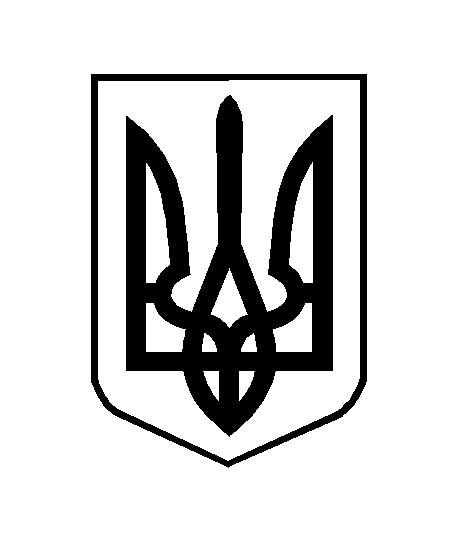 